МИНИСТЕРСТВО НАУКИ И ВЫСШЕГО ОБРАЗОВАНИЯ РОССИЙСКОЙ ФЕДЕРАЦИИФедеральное государственное бюджетное образовательное учреждение высшего образования«КУБАНСКИЙ ГОСУДАРСТВЕННЫЙ УНИВЕРСИТЕТ»(ФГБОУ ВО «КубГУ»)Факультет управления и психологииКафедра психологии личности и общей психологииКУРСОВАЯ РАБОТАМОТИВАЦИЯ ЖЕНЩИН, СТРАДАЮЩИХ ОТ ДОМАШНЕГО НАСИЛИЯРаботу выполнила  ________________________________ П.В. Головешко(подпись)Направление подготовки           37.03.01 – Психология                           курс 3Направленность (профиль)                          общийНаучный руководитель: канд. психол. наук, доцент________________________________________________Е. Ю. Чичук(подпись, дата)Нормоконтролерканд. психол. наук, доцент________________________________________________ Е. Ю. Чичук (подпись, дата)Краснодар 2023ВВЕДЕНИЕТема насилия в настоящее время является одной из наиболее актуальных в наши дни, она имеет психологический, а также социальный, медицинский и юридический аспекты. Насилие по своим последствиям относится к самым тяжелым психологическим травмам. Нарушения, возникающие в результате насилия, затрагивают все уровни функционирования человека: познавательную сферу, аппетит, сон, приводит к стойким изменениям личности. Домашнее насилие относится к тем формам поведения, которые осуществляются с намерением причинить боль или вред. Характерная особенность этих форм заключается в том, что они редко бывают однократными: как правило, они имеют регулярный характер, иногда непрерывный, но на протяжении длительных периодов времени. В связи с изложенным актуализируются исследования причин и последствий домашнего насилия, мотивации женщин в процессе их семейной социализации. Это позволит разрабатывать психокоррекционные и психотерапевтические программы, направленные на повышение мотивации жертв домашнего насилия, что, в свою очередь, может помочь увеличить количество женщин, освободившихся от гнёта домашнего тирана. Цель курсовой работы заключается в изучении мотивации женщин, страдающих от домашнего насилия. Объект исследования: мотивация женщин.Предмет: особенности мотивации женщин, страдающих от домашнего насилия.Гипотеза: существуют различия в особенностях мотивации женщин, страдающих от домашнего насилия и женщин, не имеющих подобного жизненного опыта.Для осуществления обозначенной цели служат следующие задачи: – изучение психологической литературы по теме исследования; – формулировка основных понятий, касающихся темы; – проведение эмпирического исследования на 40 респондентах с помощью методики мотивационный профиль Рисса; – анализ, интерпретация полученных эмпирических данных и написание выводов. Выборка: для проведения исследования были привлечены женщины, страдающие и не страдающие от домашнего насилия. Всего 40 человек, в возрасте от 18 до 45 лет.Теоретическая значимость исследования заключается в рассмотрении и получении новых данных об особенностях мотивации женщин, страдающих от домашнего насилия.Практическая значимость исследования заключается в том, что результаты исследования могут применяться в работе психологов, сталкивающихся в своей профессиональной деятельности с низкой мотивацией женщин, страдающих от домашнего насилия.Анализ и интерпретация результатов исследованияМы провели тестирование на 40 респондентов с помощью методики «Мотивационный профиль Рисса» и произвели расчёты. В результате применения непараметрического критерия Манна-Уитни были полученные следующие результаты:Таблица 1 – Результаты применения непараметрического критерия Манна-УитниТаким образом, в результате применения непараметрического критерия Манна-Уитни, по шкалам: приятия, семьи, идеализма, независимости, власти, физической активности, социальных контактов, и покоя существуют статистически значимые различия. Так же, исходя из представленных выше данных, можно сказать, что у женщин, страдающих от домашнего насилия, шкалы приятия и покоя имеют наиболее высокие баллы, а значит, женщины больше всего на них мотивированны. Шкалы: власти, семьи и физической активности имеют низкие баллы, что говорит о низкой мотивации к удовлетворению этих потребностей. Остальные шкалы на среднем уровне. Из всего вышесказанного следует, что гипотеза: существуют различия в особенностях мотивации женщин, страдающих от домашнего насилия и женщин, не имеющих подобного жизненного опыта, подтверждается.ЗАКЛЮЧЕНИЕИтак, на основании всего вышесказанного можно отметить, что проблема изучения мотивации женщин, страдающих от домашнего, насилия находится на этапе своего активного изучения и нуждается в детальном анализе. Особый интерес вызывает связь мотивации женщин и домашнего насилия. При этом под мотивацией подразумевается способность человека через труд удовлетворять свои потребности. Анализируя связь мотивации и домашнего насилия, в рамках данного исследования, было обнаружено, что домашнее насилие над женщинами влияет на повышение их мотивированности на удовлетворение таких потребностей, как: приятие и покой, и низкую на власть, семью и физическую активность.  Домашнее насилие серьезная проблема, которая затрагивает многих женщин. К сожалению, не все из них имеют возможность покинуть опасную ситуацию и начать новую жизнь. В таких случаях особенно важно наличие мотивации, которая поможет женщине преодолеть трудности и сохранить веру в свои силы. Для поддержания мотивации на женщину оказывает влияние самоценность и уверенность в себе. Также для поддержания мотивации женщина может обратиться за помощью к профильным организациям и службам. Они могут предоставить эмоциональную поддержку, помочь установить контакты с юридическими и медицинскими службами и в целом помочь в продвижении по пути к освобождению от насилия.Приложение А Результаты диагностики мотивационного профиля женщин, не страдающих от домашнего насилияТаблица А.1 – Результаты диагностики мотивационного профиля женщин, не страдающих от домашнего насилия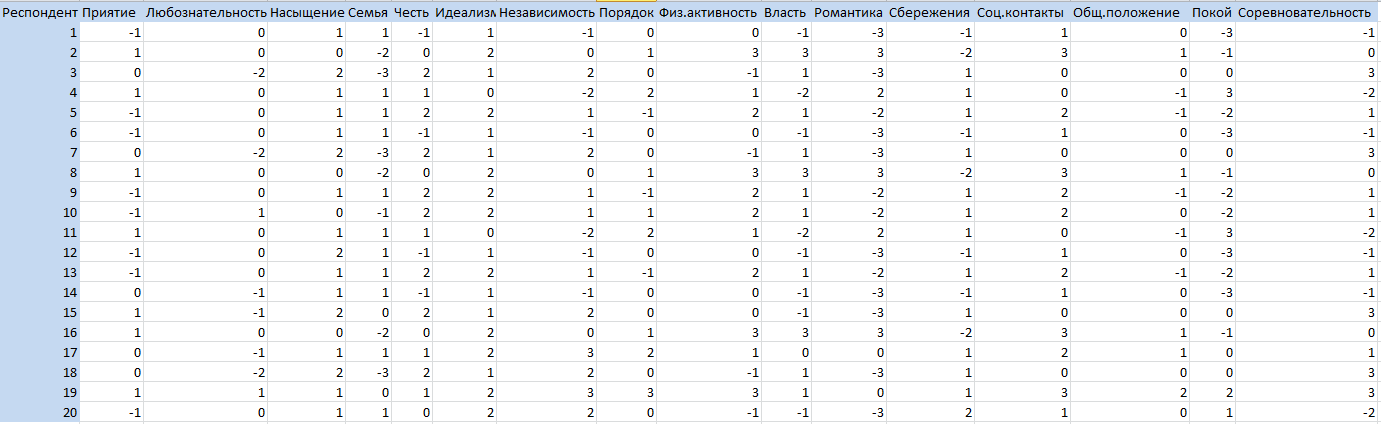 Приложение БРезультаты диагностики мотивационного профиля женщин, страдающих от домашнего насилияТаблица Б.1 – Результаты диагностики мотивационного профиля женщин, страдающих от домашнего насилия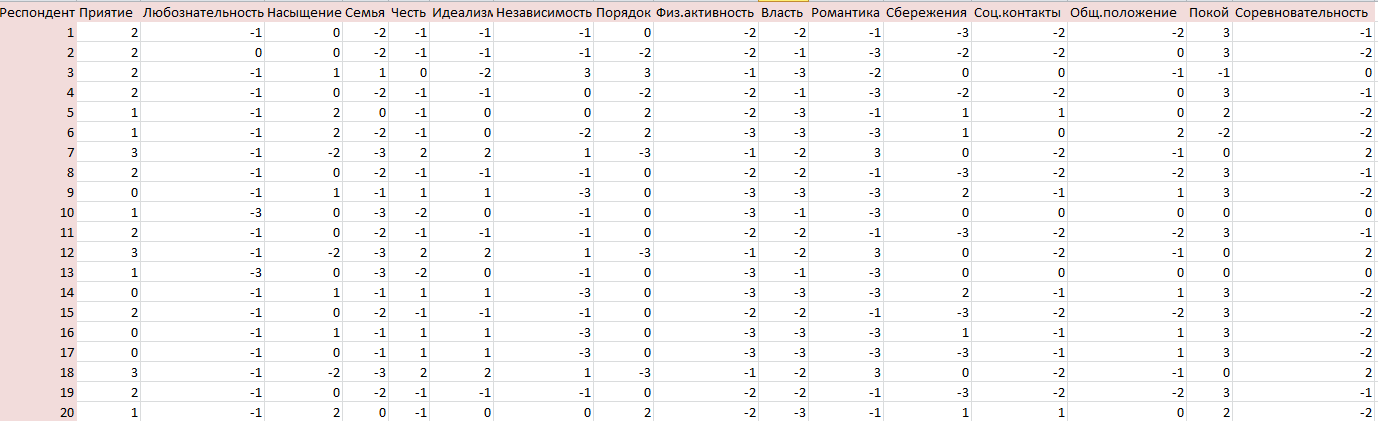 ШкалыЭмпирическое значениеКритическоезначениеНаличие/отсутствиеСтат. знач. различийПриятие55,5127СуществуютЛюбознательность140127Не существуютНасыщение135127Не существуют Семья100127СуществуютЧесть132127Не существуютИдеализм74127СуществуютНезависимость107.5127СуществуютПорядок154.5127Не существуютФиз. активность8127СуществуетВласть28127СуществуютРомантика198127Не существуютСбережения136127Не существуютСоц. контакты29127СуществуютОбщ. положение157127Не существуютПокой73127СуществуютСоревновательность140127Не существуют